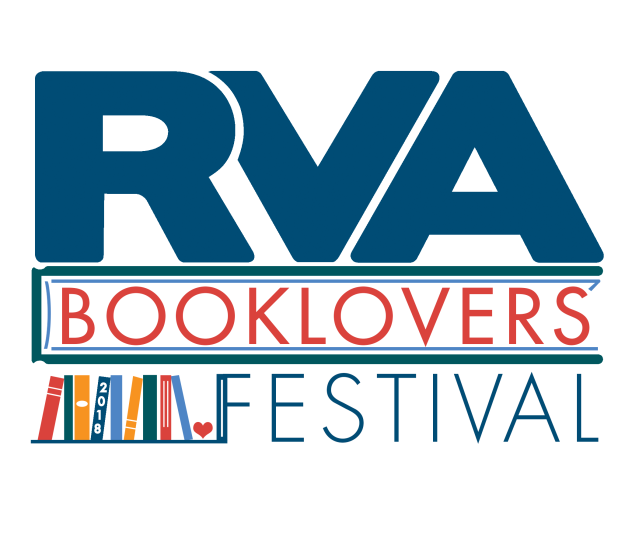 RVA Booklovers’ Festival Presenter ApplicationPlease complete and submit by September 15, 2018.Where: Jefferson ParkWhen: October 20, 2018 from 10 AM to 4 PM (setup 9 AM to 10 AM, cleanup 4 PM to 5 PM)Name: Email:Phone:Website (if any):Professional SM pages (if any):Titles of books you plan to bring (please include publisher name and publication date): Have you already submitted an author booth application?Which stage would be most appropriate for your presentation? (main stage, children’s stage, poet-tree):Please outline your presentation proposal:Please return via email to rvabookloversfestival@gmail.com, mail to 5. S. 1st St. Richmond, VA 23219, or fax to (804) 644-3092. We will send an invoice via email once we receive your completed application. We are happy to receive payment by check, credit card, or PayPal.  You must submit payment to reserve a spot and be assigned a booth number. Please note: there will be no electricity or Wifi provided at this event.